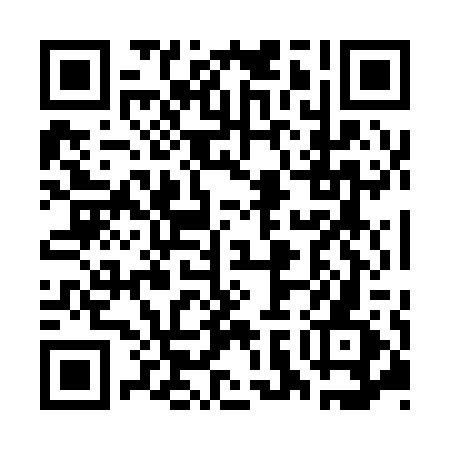 Ramadan times for Ahiranwali, PakistanMon 11 Mar 2024 - Wed 10 Apr 2024High Latitude Method: Angle Based RulePrayer Calculation Method: University of Islamic SciencesAsar Calculation Method: ShafiPrayer times provided by https://www.salahtimes.comDateDayFajrSuhurSunriseDhuhrAsrIftarMaghribIsha11Mon5:045:046:2512:203:436:156:157:3612Tue5:035:036:2412:203:436:166:167:3713Wed5:015:016:2212:193:436:176:177:3814Thu5:005:006:2112:193:436:176:177:3915Fri4:594:596:2012:193:446:186:187:3916Sat4:574:576:1912:183:446:196:197:4017Sun4:564:566:1712:183:446:196:197:4118Mon4:554:556:1612:183:446:206:207:4219Tue4:534:536:1512:183:446:216:217:4220Wed4:524:526:1312:173:456:226:227:4321Thu4:514:516:1212:173:456:226:227:4422Fri4:494:496:1112:173:456:236:237:4523Sat4:484:486:1012:163:456:246:247:4524Sun4:464:466:0812:163:456:246:247:4625Mon4:454:456:0712:163:456:256:257:4726Tue4:444:446:0612:153:466:266:267:4827Wed4:424:426:0412:153:466:266:267:4928Thu4:414:416:0312:153:466:276:277:4929Fri4:394:396:0212:153:466:286:287:5030Sat4:384:386:0112:143:466:286:287:5131Sun4:374:375:5912:143:466:296:297:521Mon4:354:355:5812:143:466:306:307:532Tue4:344:345:5712:133:466:306:307:543Wed4:324:325:5612:133:466:316:317:544Thu4:314:315:5412:133:466:326:327:555Fri4:304:305:5312:123:476:326:327:566Sat4:284:285:5212:123:476:336:337:577Sun4:274:275:5112:123:476:346:347:588Mon4:254:255:4912:123:476:356:357:599Tue4:244:245:4812:113:476:356:358:0010Wed4:224:225:4712:113:476:366:368:00